Meine HeimatIch heiße Nela Dundová und ich möchte über was für mich Heimat ist sprechen.Für mich, Heimat bedeutet das Gefühl der Sicherheit und der Liebe. Und das ist die Definition meiner Familie. Meine Familie ist alles für mich.Die Familie ist die Quelle meiner Identität und Zugehörigkeit. Dank an meine Familie habe ich die Werte die sind wichtig für mich erschaffen. Ich kann zu Hause sehen was möchte ich in meiner Zukunft habe aber auch was ich nicht in mein Leben haben möchte und das ist ebenso wichtig. Ich bilde meine Meinungen zu verschiedenen gesellschaftlichen Themen, zum Beispiel die Gleichberechtigung oder das Klima. Diesen Themen sind sehr wichtig für unsere Familie und das gilt auch für mich. Zweitens ist die Familie meine Unterstützung in allem, was ich machen möchte. Sie unterstützen mich in meinem Studium und bei meinen Hobbys. Sie geben mir die Ausdauer, das zu tun, was mich interessiert. In der Familie lerne ich, zu kommunizieren, zu kooperieren und andere Menschen zu respektieren.Das jüngste Mitglied unserer Familie ist meine Katze Lili. Sie hat mich Verantwortung gelehrt. Und immer, wenn ich schlechte Laune habe, kommt sie zu mir und erwidert meine Liebe mit ihnen Schnurren und Liebkosen.Ich habe sechs Fotos zugegeben. Das erste ist ein Foto meiner Familie, das sind ich, mein Vater, meine Mutter und mein Bruder. Das zweite Foto zeigt mich mit meiner Katze Lili. Und die letzten vier Fotos sind von unserem Garten und der Umgebung unseres Hauses. Ich habe diese vier Fotos eingefügt, weil ich mich an diesen Orten sicher und entspannt fühle. 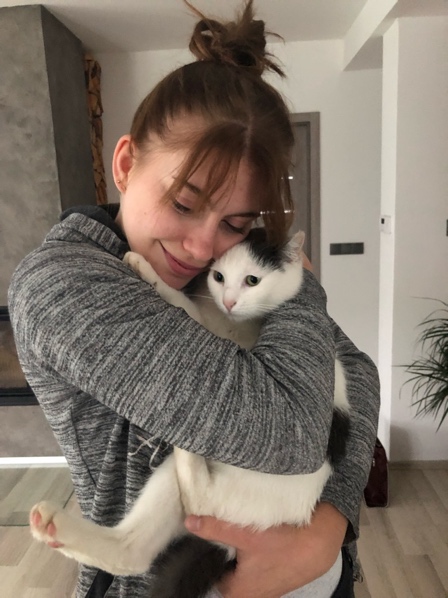 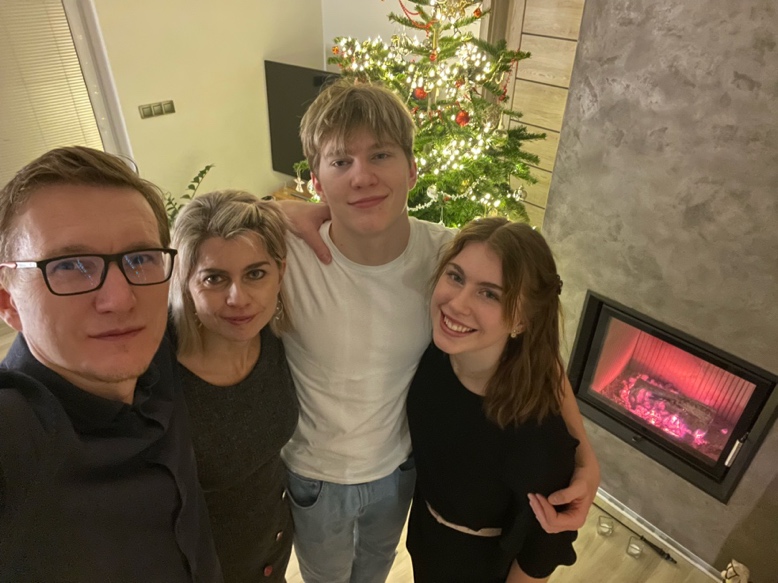 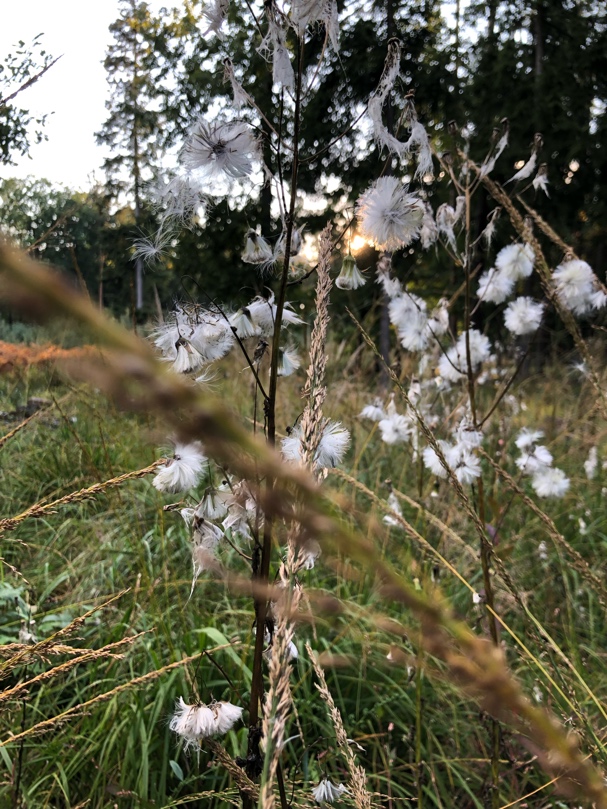 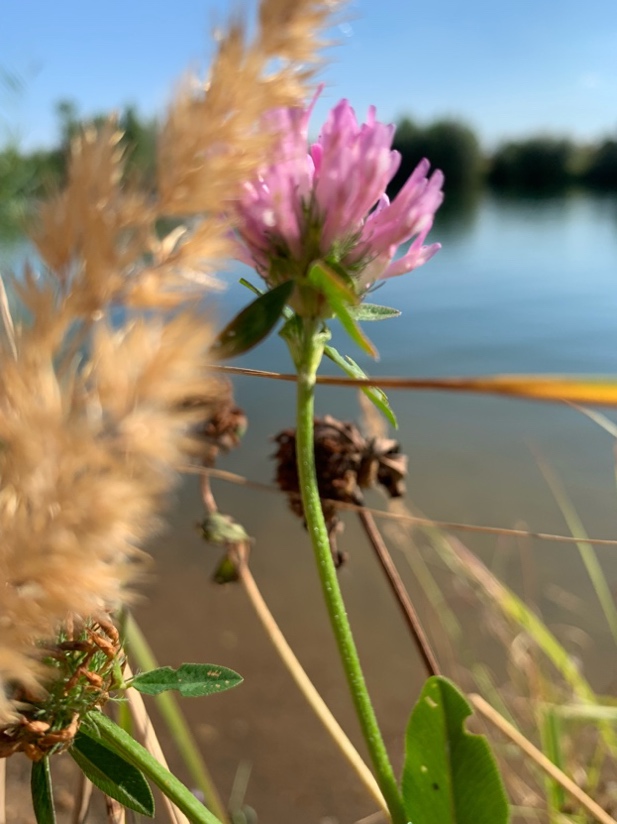 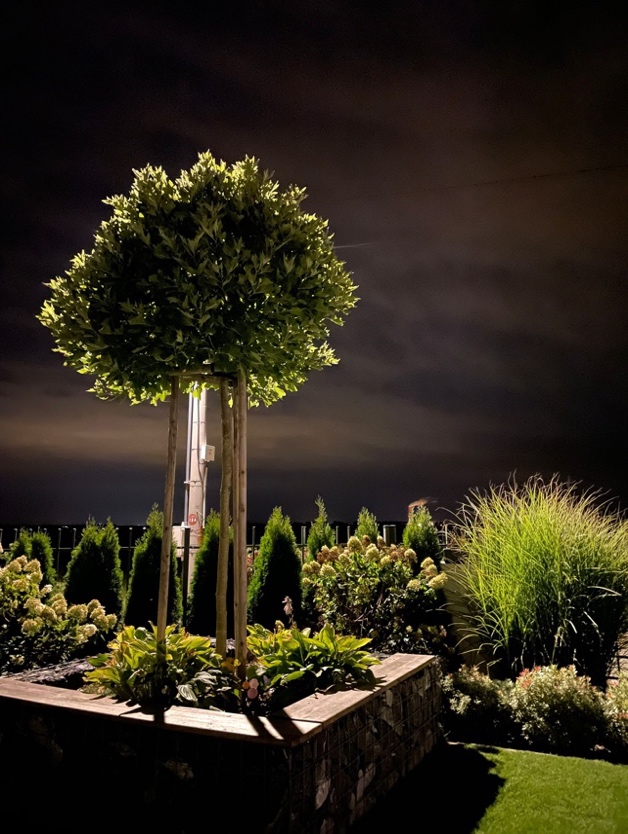 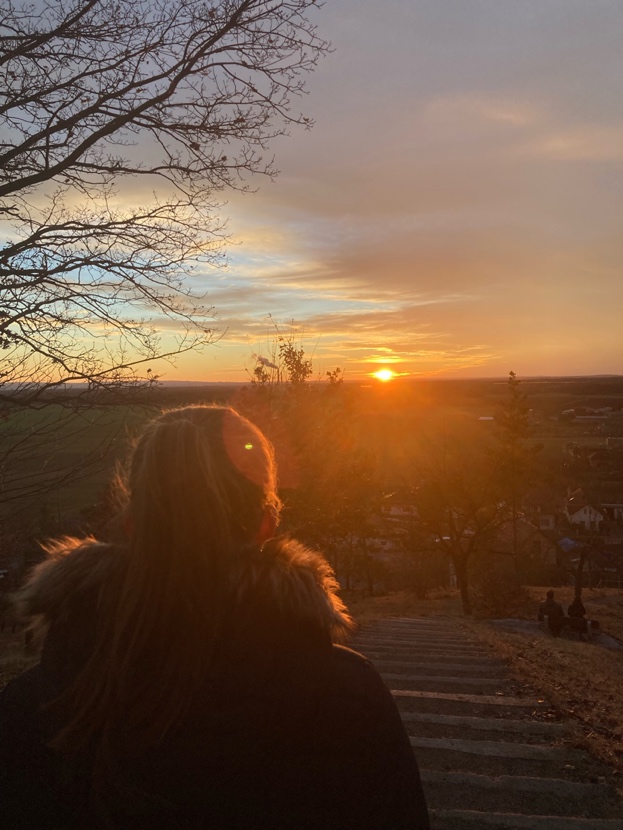 